                           Sabato 18 GENNAIO 2020*/**/***/****/*****/******  ricognizione unicaPremiazioni: si effettuano al 1° piano Palasturla I CANI DEVONO ESSERE TENUTI AL GUINZAGLIO E’ FATTO OBBLIGO AI PROPRIETARI DEI CANI DI ESSERE MUNITI DI APPOSITA ATTREZZATURA PER LA RACCOLTA DELLE DEIEZIONIIl comitato organizzatore NON RISPONDE di eventuali furti e/o danni subiti nei parcheggi o nelle scuderie.! PARCHEGGI E SCUDERIE NON CUSTODITI                           Domenica 19 GENNAIO 2020*/**/***/****/*****  ricognizione unicaPremiazioni: si effettuano al 1° piano Palasturla I CANI DEVONO ESSERE TENUTI AL GUINZAGLIOE’ FATTO OBBLIGO AI PROPRIETARI DEI CANI DI ESSERE MUNITI DI APPOSITA ATTREZZATURA PER LA RACCOLTA DELLE DEIEZIONIIl comitato organizzatore NON RISPONDE di eventuali furti e/o danni subiti nei parcheggi o nelle scuderie! PARCHEGGI E SCUDERIE NON CUSTODITI !Categorie Inizio ore 13.00C 135 fasi c. *Circa ore 13.10C 130 fasi c. * Circa ore 13.40C 120 tempo **Circa ore 13.55C 115 tempo **/ A110** / A120**Circa ore 14.50Gimkana jump 40 SO ***Circa ore 14.52Gimkana jump 50 SO ***Circa ore 15.20LP30 ****Circa ore 15.22L 60 ****Circa ore 16.00L 70 *****Circa ore 16.30LB 80 *****Circa ore 17.25B 90  fasi c.   ******Circa ore 17.45B 100 fasi c.  ******A seguireB 110 fasi c.  ******Categorie Inizio ore   9.30Gimkana jump 40 SO *Circa ore   9.40Gimkana jump 50 SO *Circa ore 10.25L 60 **Circa ore 11.00L 70 **Circa ore 11.50LB 80 **Circa ore 13.00B  90  tempo   ***Circa ore 13.25B 100 tempo  ***Circa ore 14.00B 110 tempo  ***Circa ore 14.45C 115 fasi c. ****Circa ore 15.00C 120 fasi c. ****Circa ore 15.40C125 tempo/ C130 tempo/ C135 tempo *****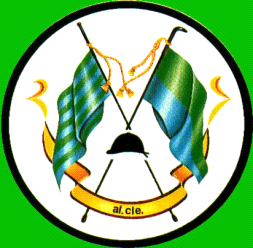 